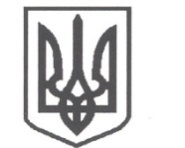 УКРАЇНАСРІБНЯНСЬКА СЕЛИЩНА РАДАЧЕРНІГІВСЬКОЇ ОБЛАСТІРІШЕННЯ(друга сесія восьмого скликання)23 грудня 2020 року	смт Срібне              	                         	Про затвердження «Положення про порядок надання щорічної винагороди директорам та педагогічним працівникамзакладів дошкільної, загальної середньоїта позашкільної освіти, методичного кабінету відділу освіти, сім’ї, молоді та спортуСрібнянської селищної ради» Керуючись ст. 26 Закону України «Про місцеве самоврядування в Україні», відповідно  до Законів  України  «Про освіту»,  «Про повну загальну середню освіту», «Про дошкільну освіту», «Про позашкільну освіту», постанови Кабінету Міністрів України від 05.06.2000 № 898 «Порядок надання щорічної грошової винагороди педагогічним працівникам навчальних  закладів державної та комунальної форми власності за сумлінну працю, зразкове виконання службових обов’язків» із змінами, постанови Кабінету Міністрів України від 14.06.2000 № 963 (із змінами) «Про затвердження переліку посад педагогічних та науково-педагогічних працівників», листа Департаменту  економіки та фінансування Міністерства освіти і науки України від 18.05.2004 № 10/2-363, селищна рада вирішила:       1.Затвердити Положення про порядок надання щорічної грошової винагороди директорам та педагогічним працівникам закладів дошкільної, загальної середньої та позашкільної освіти, методичного кабінету відділу освіти, сім’ї, молоді та спорту Срібнянської селищної ради, що додається.       2.Контроль за виконанням рішення покласти на начальника відділу освіти, сім’ї, молоді та спорту Срібнянської селищної ради В. НИКОНЕНКА, начальника фінансового управління Срібнянської селищної ради        Г. КРЕКОТЕНЬ, постійні комісії Срібнянської селищної ради з питань сім’ї та молоді, гуманітарних питань та соціального захисту населення та з питань бюджету, соціально-економічного розвитку та інвестиційної діяльності.Селищний голова 			        О.ПАНЧЕНКО                                                                                  ЗАТВЕРДЖЕНО                                                                                                                                                                                                                                            рішенням другої сесії                                                                                              восьмого скликання                                                                                   Срібнянської селищної ради                                                                                    від 23 грудня 2020 рокуПОЛОЖЕННЯпро порядок надання щорічної винагороди директорам та педагогічним працівникам закладів дошкільної, загальної середньої та позашкільної освіти, методичного кабінету відділу освіти, сім’ї, молоді та спорту Срібнянської селищної ради1. ЗАГАЛЬНІ ПОЛОЖЕННЯ      1.1 Положення про порядок  надання щорічної грошової винагороди педагогічним працівникам методичного кабінету відділу освіти, сім’ї, молоді та спорту, керівникам та педагогічних працівникам закладів дошкільної, загальної середньої та позашкільної освіти Срібнянської селищної ради (далі  -Положення) розроблене на підставі Законів України «Про освіту», «Про повну загальну середню освіту», «Про дошкільну освіту», «Про  позашкільну освіту», «Порядок надання щорічної грошової винагороди педагогічним працівникам навчальних закладів державної та комунальної форми власності за сумлінну працю, зразкове виконання службових обов’язків», затвердженого постановою Кабінету  Міністрів України  від  05.06.2000  р. № 898, внесеними згідно з  постановою  КМУ  № 67 від 08.02.2017),  постанови Кабінету Міністрів України від 14.06.2000 р. № 963 (із змінами) «Про затвердження переліку посад педагогічних  та науково-педагогічних працівників»,  Положення про відділ освіти, сім’ї, молоді та спорту Срібнянської селищної ради», затверджене рішенням дев’ятої позачергової сесії сьомого скликання Срібнянської селищної ради від 06 червня 2018 року.     1.2 Положення вводиться з метою заохочення педагогічних працівників методичного кабінету відділу освіти, сім’ї, молоді та спорту, директорів та педагогічних працівників закладів дошкільної, загальної середньої та позашкільної освіти Срібнянської селищної ради до активної творчої роботи,  посилення результативності їх праці, прискорення впровадження передового педагогічного досвіду та інновацій в освітній процес.     1.3 Дія цього Положення поширюється на педагогічних працівників методичного кабінету відділу освіти, сім’ї, молоді та спорту, директорів та педагогічних працівників закладів дошкільної, загальної середньої та позашкільної освіти Срібнянської селищної ради (крім осіб, що працюють за сумісництвом або на умовах погодинної оплати), посади, яких визначені «Переліком посад педагогічних та науково-педагогічних працівників», затвердженого постановою Кабінету Міністрів України від 14.06.2000 р. № 963 (із змінами).      1.4 Розмір щорічної грошової винагороди керівника (педагогічного працівника)  не може перевищувати одного посадового окладу (ставки його заробітної плати) з урахуванням підвищень.2. ПОРЯДОК НАДАННЯ ГРОШОВОЇ ВИНАГОРОДИ      2.1 Надання щорічної грошової  винагороди педагогічним працівникам за сумлінну працю, зразкове виконання службових обов’язків здійснюється в межах загальних коштів,  передбачених у кошторисі  відділу освіти, сім’ї, молоді та спорту Срібнянської селищної ради (його структурних підрозділів), відомостей на оплату праці педагогічних працівників з урахуванням результатів їхньої  діяльності та індивідуальних показників роботи з виплатою 1раз на рік.      2.2 Щорічна грошова винагорода педагогічним працівникам надається за фактично відпрацьований час на основній посаді з урахуванням доплат, які впливають на розмір ставки заробітної плати педагогічного працівника згідно з нормативними документами щодо порядку обчислення заробітної плати працівників закладів освіти.                2.3 Розміри щорічної грошової винагороди педагогічним працівникам за сумлінну працю, зразкове виконання  службових обов’язків визначаються у відсотковому відношенні до посадового окладу за наступними критеріями:директори та в.о. директорів закладів дошкільної, загальної середньої та позашкільної освіти, завідувач методичного кабінету відділу освіти, сім’ї, молоді та спорту Срібнянської селищної ради – 20%;педагогічні працівники  закладів дошкільної, загальної середньої та позашкільної освіти, методичного кабінету відділу освіти, сім’ї, молоді та спорту Срібнянської селищної ради – 10%.       2.4  Грошова винагорода педагогічним працівникам не надається:-  у період дії дисциплінарних стягнень;- після звільнення працівник втрачає право на отримання грошової винагороди (звільненому працівнику така винагорода не виплачується).                       Якщо винагороду було нараховано до моменту звільнення, то така виплата  здійснюється працівнику в день звільнення згідно зі ст. 116 КЗпП.       2.5 Конкретні розміри щорічної грошової  винагороди педагогічним працівникам  (з урахуванням вимог п.п. 2.3, 2.4 цього Положення) встановлюються начальником відділу освіти, сім’ї, молоді та спорту Срібнянської селищної ради за поданням директорів закладів дошкільної, загальної середньої та позашкільної освіти, завідувача методичного кабінету відділу освіти, сім’ї, молоді та спорту Срібнянської селищної ради за погодженням з профспілковим комітетом працівників освіти і науки.      2.6 Щорічна грошова винагорода виплачується директорам та педагогічним працівникам закладів дошкільної, загальної середньої та позашкільної освіти, методичного кабінету відділу освіти, сім’ї, молоді та спорту Срібнянської селищної ради.        2.7.Щорічна грошова винагорода новопризначеним директорам та педагогічним працівникам закладів дошкільної, загальної середньої та позашкільної освіти, методичного кабінету відділу освіти, сім’ї, молоді та спорту Срібнянської селищної ради видається на підставі наказу начальника відділу освіти, сім’ї, молоді та спорту Срібнянської селищної ради після 6 (шести) місяців роботи  їх на посаді.    2.8 Проєкти наказів про надання щорічної грошової винагороди директорам та  педагогічним працівникам закладів дошкільної, загальної середньої та позашкільної освіти, методичного кабінету відділу освіти, сім’ї, молоді та спорту Срібнянської селищної ради погоджуються головним бухгалтером та узгоджуються з профспілковим комітетом.3. ПОРЯДОК ВИРІШЕННЯ СУПЕРЕЧОК      3.1Суперечки з питань надання щорічної грошової винагороди директорам та педагогічним працівникам закладів дошкільної, загальної середньої та позашкільної освіти, методичного кабінету відділу освіти, сім’ї, молоді та спорту Срібнянської селищної ради розглядаються у порядку, передбаченому законодавством про працю.Селищний голова                                                                          О. ПАНЧЕНКО